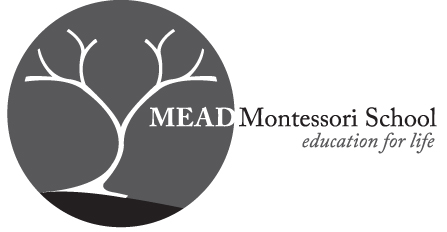 Mead Montessori Adolescent ProgramApplicationTo help you know if this is the right place for you to be and become your best self, we encourage you to fully engage in all steps of the application process:The application includes:Info sheetParent StatementStudent StatementLast two years of school records$100 Application Fee (non-refundable)Please return this completed form with your application fee to the school. We will contact you to set up an appointment for an informal interview with your child. Upon acceptance, August tuition will be due by June 1st to hold your space in the program.  If you have further questions about the Mead Montessori Adolescent Program admissions process, please contact 865-577-0760 or email us at:  info@meadmontessorischool.comStudent Information_____________________________________________	      _______________________First Name 		Middle Name 		Last Name 	      Preferred Nick Name_________________________________________________________________________Student's Home Address 					City 		State 	     Zip Code__________________________________ ______________________________Student Phone 				 Student Email__________________________ 	_______________Date of Birth 				GenderParent Information_________________________________________________________________________Parent Full Name 							Relationship to Child_________________________________________________________________________Home Address 						City 		State 	     Zip Code_________________________________________________________________________Home Phone 				Cell Phone 			Parent Email_________________________________________________________________________Occupation and Title 							Employer_____________________________ Business PhoneParent Information_________________________________________________________________________Parent Full Name 							Relationship to Child_________________________________________________________________________Home Address 						City 		State 	     Zip Code_________________________________________________________________________Home Phone 				Cell Phone 			Parent Email_________________________________________________________________________Occupation and Title 							Employer_____________________________ Business PhoneIf the parents are separated or divorced please advise us:Who has legal custody of this child? ____________________________________________To whom should admissions correspondence be sent? ______________________________Who is financially responsible for this child? ______________________________________Please list all other children in the family.______________________________________ ___________________________________Name 					Birth Date    Name 				  Birth Date______________________________________ ___________________________________Name 					Birth Date    Name 				  Birth DateStudent’s ethnic origin (optional): ___African/African American ___Asian/Asian American___Caucasian ___Latino/Hispanic ___Middle Eastern ___Native American ___Pacific Islander___Multiracial (please specify ethnic groups) __________________________________  School History_________________________________________________________________________Current School Name 							Phone_________________________________________________________________________Address 							City 		State 	      Zip Code_________________________________________________________________________Name of student's teacher/advisorPlease list the names and dates of previous schools your child has attended, back to age 5._________________________________________________________________________School Name 								Dates_________________________________________________________________________School Name 								Dates_________________________________________________________________________School Name 								Dates______ 	Application Fee of $100 is enclosed. (Fee must accompany the application)______	Parent Statement is enclosed.______	Student Statement is enclosed.__________________________________ __________________________________Parent/guardian Signature 			 Parent/guardian Signature_________________DateParent StatementParent completing this form: __________________________________________________Please list the dates your child has attended a Montessori school._________________________________________________________________________How did you learn about Mead Montessori School?__________________________________________________________________________________________________________________________________________________In what ways do you see Mead Montessori Adolescent Program as a good match for you and your child?____________________________________________________________________________________________________________________________________________________________________________________________________________________________________________________________________________________________________How do you envision your role in your child's education?____________________________________________________________________________________________________________________________________________________________________________________________________________________________________________________________________________________________________What are your child's behavioral, social and/or cognitive strong points?____________________________________________________________________________________________________________________________________________________________________________________________________________________________________________________________________________________________________What are your child's interests and favorite activities away from school?____________________________________________________________________________________________________________________________________________________________________________________________________________________________________________________________________________________________________What are your child's behavioral, social, and/or cognitive challenges?____________________________________________________________________________________________________________________________________________________________________________________________________________________________________________________________________________________________________Does your child have any allergies or chronic conditions that require medical treatment?If yes, please describe.___________________________________________________________________________________________________________________________________________________________________________________________________________________________Does your child have limitations in participation of classroom or physical activities?If yes, please describe.___________________________________________________________________________________________________________________________________________________________________________________________________________________________In the past two years, has your family experienced any significant changes that may have affected your child? Examples might include: illness, death, relocation, or changes in finances or family composition.  If yes, please explain.____________________________________________________________________________________________________________________________________________________________________________________________________________________________________________________________________________________________________Please describe the regular responsibilities for which your child is accountable in your household.____________________________________________________________________________________________________________________________________________________________________________________________________________________________________________________________________________________________________What are the key goals you expect your child to achieve between now and age 15?____________________________________________________________________________________________________________________________________________________________________________________________________________________________________________________________________________________________________To what other schools is your child applying?____________________________________________________________________________________________________________________________________________________________________________________________________________________________________________________________________________________________________If available, will your child be requiring after school care at Mead? ____________________If so, for what hours? ______________________________________________________When parents share special skills with the school to help support facility and administrative needs, they help in building a larger community of participation and involvement in their child’s education. Please indicate below the area(s) which you would most like to support:___ Field trip transportation		___Illustration			___ Fundraising___ Outdoor work			___ Sewing				___ Painting___ Computer help			___ Refreshments for meetings	___ CarpentryOther_____________________________________________________________________As these opportunities or needs arise throughout the year, the school may contact you for volunteer work.All questions on this application have been answered honestly and completely.__________________________________________________ _____________Parent Signature 							DateFor parents whose children are not currently attending Mead or Greenway:Why are you looking to change schools for your child at this time?____________________________________________________________________________________________________________________________________________________________________________________________________________________________________________________________________________________________________Describe your child's previous educational experience. What were the positive aspects and what were the challenges?____________________________________________________________________________________________________________________________________________________________________________________________________________________________________________________________________________________________________What languages does your child regularly speak at home?_________________________________________________________________________Has your child ever been accelerated, held back, or asked to leave a school?If yes, please explain.____________________________________________________________________________________________________________________________________________________________________________________________________________________________________________________________________________________________________Has your child undergone any diagnostic or evaluative testing for learning differences or psychological or psychiatric concerns, either in the school or outside the school?If yes, please explain.____________________________________________________________________________________________________________________________________________________________________________________________________________________________________________________________________________________________________Has your child had any academic challenges that required tutoring or remedial assistance? If yes, please explain.____________________________________________________________________________________________________________________________________________________________________________________________________________________________________________________________________________________________________All questions on this application have been answered honestly and completely.__________________________________________________ _____________Parent Signature 							Date Student StatementTo the student: Please complete the following short-answer questions in the space provided, in your ownhandwriting.1. Please tell us why you would like to attend Mead Montessori Adolescent Program.2. Why are you leaving your current school or educational setting?3. What type of independent study would you be interested in pursuing? Why would you select this topic? How would you go about studying it?4. How would your teachers describe you?5. How would your friends describe you?6. Everyone has something special to offer. What will you bring to the school that is special and unique?7. Please list your primary interests and activities in order of importance to you (areas such as music, theater, art, science, math, writing, athletics, community service, leadership roles, hobbies, etc.)8. What new activities or organizations would you join if available to you?9. What are your experiences outdoors? (Outdoor camps, nature walks, travel, hiking, camping, gardening, etc.)To the student: Please answer the following essay question on a separate piece of paper. There is nolength requirement, but please answer the question fully. Please do not seek assistance from anyone inwriting this essay, as we are interested in your perspective.Write about a particular time when you challenged yourself. This might not have been in school.Mead Montessori Adolescent ProgramRecord Release Form______________________________________________________ 	___________ Student's Name 								Today’s DateCurrent Grade Level/Grade Completed: ___________________________________________________________________________________School Now Attending/Last Attended____________________________________School TelephoneI hereby give permission to the school I have listed above to release information to Mead Montessori Adolescent Program as requested below.____________________________________________________________________________________Parent SignatureTo the Registrar:The student named above, who is currently enrolled in your school or who recently attended your school, has applied for admission to Mead Montessori Adolescent Program. Please send us copies, only from the last two years, of progress reports, standardized test scores, teacher comments, and other pertinent information you feel might be helpful to us in evaluating his/her total development.Thank you for your help.Mail or Scan and Email directly to:Mead Montessori School2647 Bafford PlaceKnoxville, TN  37920Phone:  865-577-0760Email:  info@meadmontessorischool.comWebsite:  www.meadmontessorischool.com